Summary of NASCE Board or ARB member for the NASCE website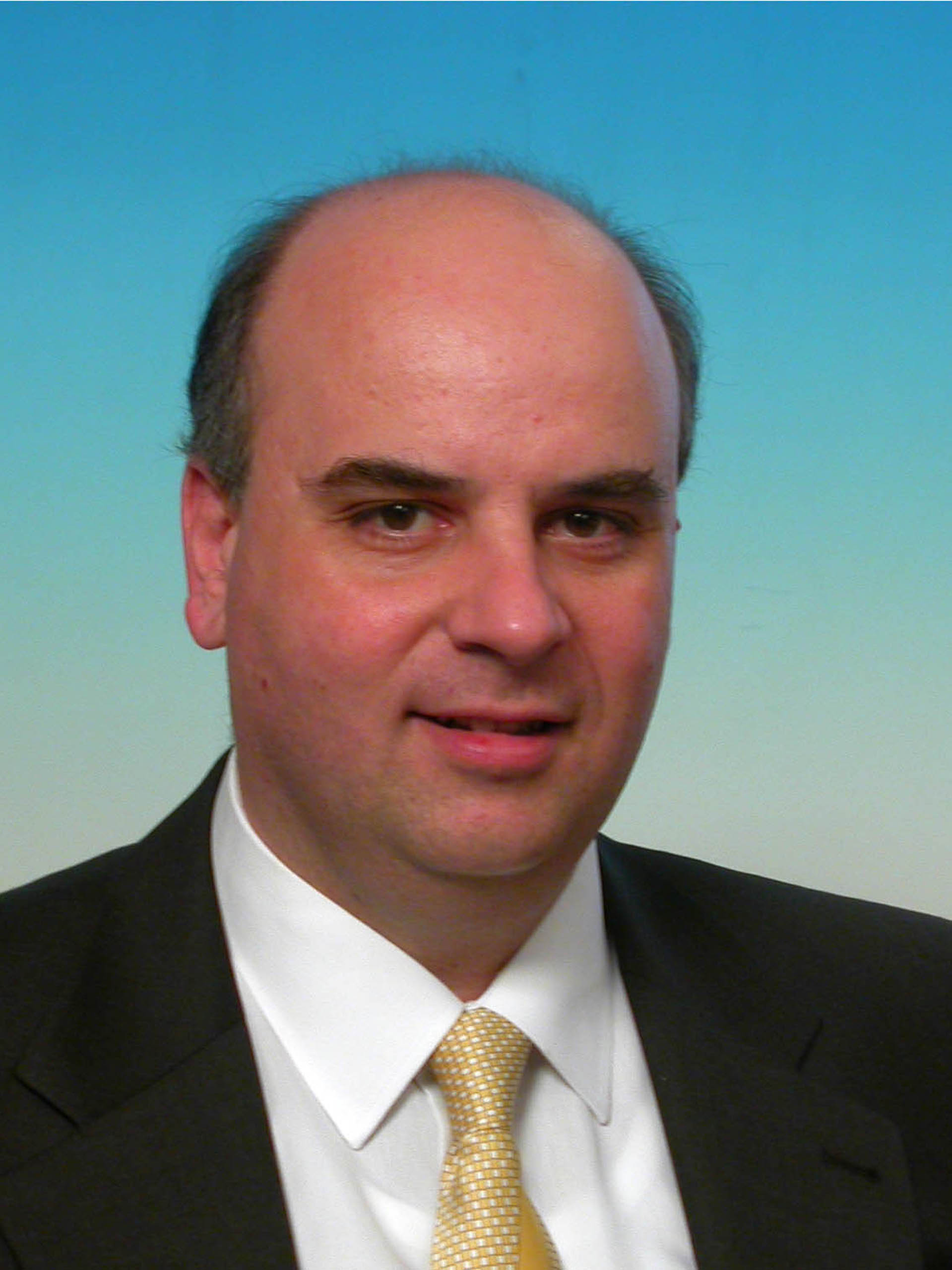 Name SpecialtySpecial interstAffiliated training centreEducation and trainingPhD    Yes, 1991Hospital Appointment Academic Appointment- Visiting Professor, Harvard Medical School.-Ad. Associate Professor, EUC, School of Medicine.Society MembershipsConflict(s) of interest Consulting:Mentor, ARCHIMEDES Center, University of AthensConflict(s) of interest Research contractsNAConflict(s) of interest Stockholder of a healtchare company NAConflict(s) of interest Owner of a healthcare company NA Conflict(s) of interest Other Member, Scientific Council for Training and H.R., National Committee for Research, Technology and Innovation.Member, National Committee for Experimental-Translational Research